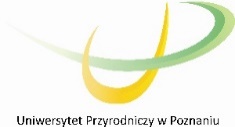 WZÓR PROTOKOŁU ZDAWCZO-ODBIORCZEGO(Z instalacji / sprawdzenia poprawności działania urządzenia)Spisany w Poznaniu, dnia ………..…….., pomiędzy:Serwisem firmy Wykonawcy:…………………Adres:………………………Reprezentowanym przez (imię i nazwisko serwisanta)……………………….a Użytkownikiem: ……………………….Reprezentowanym przez (imię i nazwisko Użytkownika)……………………….,W sprawie uruchomienia …:……………….typu…….,Nr fabryczny:………………….., rok produkcji………………….,………..…………………………………..…………………………………………….WYKONAWCA, firma…………………, udziela Użytkownikowi gwarancji na okres……….     miesięcy, od dnia………………….Wynik próby:	          POZYTYWNYOświadczam, że urządzenie jest zgodne ze złożonym zamówieniem i zostało przyjęte bez uwag. Potwierdzam odbiór kart gwarancyjnych. Wynik próby:	          NEGATYWNYUwagi:…………………………………………………………………………………………………………………………………………………………………………………………………………………………………………………………………………………………………………………………………………………………………………………………………Wyznaczony termin na usunięcie usterek: ……………………………………………………… Protokół sporządzono w trzech jednobrzmiących egzemplarzachPodpisy i pieczątki:SERWIS(wykonawca)		ODBIORCA			     DZIAŁ APARATURYPieczęć i podpis serwisu		Pieczęć i podpis odbiorcy; Pieczęć Katedry 	     Pieczęć i podpis pracownikaZAŁĄCZNIK NR 8